Board Assurance with Regulatory and Legislative Requirements Report 2023 to 2026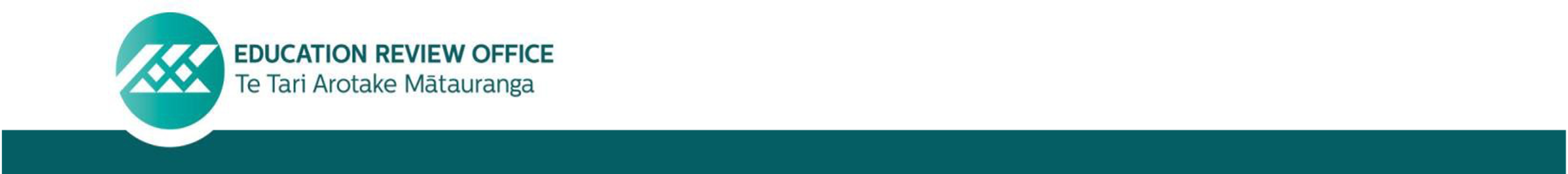 School Name: Blind and Low Vision Education Network NZ
Profile Number: 4156Board AdministrationYesCurriculumYesManagement of Health, Safety and WelfareYesPersonnel ManagementYesFinanceYesAssetsYesFurther InformationFor further information please contact Blind and Low Vision Education Network NZ Board.The next Board assurance that it is meeting regulatory and legislative requirements will be reported, along with the Te Ara Huarau | School Evaluation Report, within three years.Information one ERO’s role and process in this review can be found on The Education Review Office website.

Shelley Booysen 
Director of Schools 
27 July 2023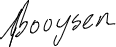 About the SchoolThe Education Counts website provides further information about the school's student population, student engagement and student achievement, educationcounts.govt.nz/home